Available Items:20 - Dell 1908FP monitors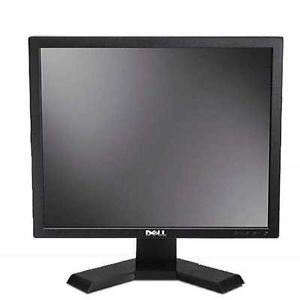 2 – Dell 1905fp monitors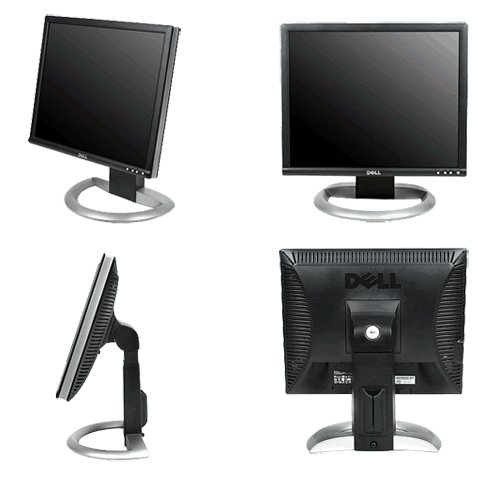 23 – Dell L100 keyboards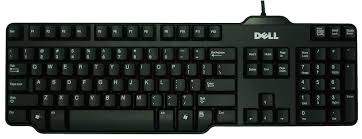 10 – Metrologic scanner stands (scanners not included – stands only)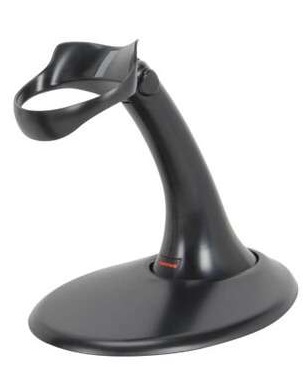 3 – 3M privacy screens model PF319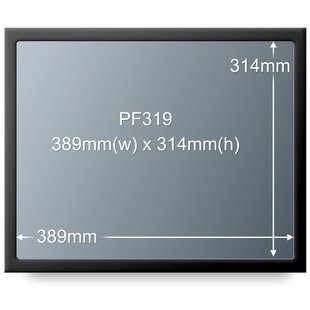 Please Note:  Various other monitors, keyboards, peripherals and devices also available to browse upon visit.  All are free to take.  All items are used condition; free to any library but please be aware that these items are as-is, no guarantees will be made regarding working state.  Once they have been claimed, they are the property and responsibility of the receiver.  On site pick up must be arranged – items cannot be delivered or shipped.  Call or email Purchasing Assistant to check availability and arrange pick up times:Heather Goupil goupilh@cadl.org 517-334-1531